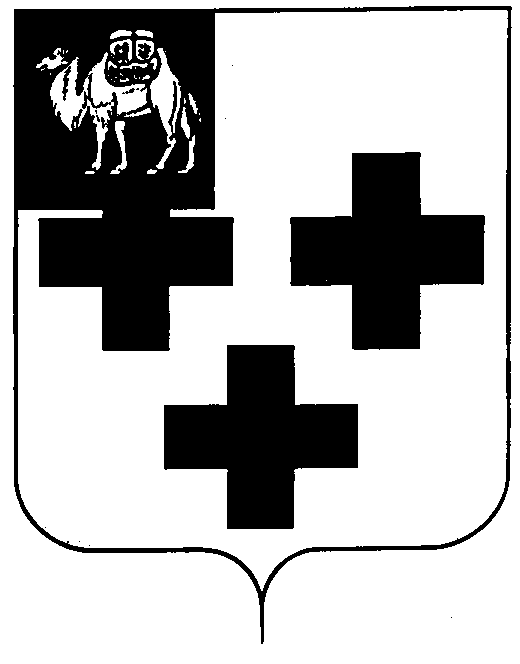 Собрание депутатов города ТроицкаЧелябинской областиЧетвёртый созывПятьдесят первое заседаниеР Е Ш Е Н И Еот 29.08.2013г. №126       г.ТроицкВ соответствии с  Федеральным  законом от 29 декабря 2012 г.  №273-ФЗ «Об образовании», Федеральным законом от 06 октября 2003 г. №131-ФЗ «Об общих принципах организации местного самоуправления в Российской Федерации», руководствуясь Уставом города Троицка,Собрание депутатов города Троицка РЕШАЕТ:1. Установить с 01.09.2013 года родительскую плату за присмотр и уход за детьми в дошкольных образовательных учреждениях, реализующих основную общеобразовательную программу дошкольного образования города Троицка, в следующих размерах:  - с 10,5 - часовым пребыванием детей -1017 рублей;- с 12 - часовым пребыванием детей  - 1161 рубль;- с 24 - часовым пребыванием  детей – 1322 рубля;- с кратковременным пребыванием  детей:с 5-ти часовым пребыванием детей – 484 рубля;с 6-ти часовым пребыванием детей – 580 рублей;- для родителей, имеющих трех и более детей до 18 лет (при наличии                                         свидетельств о совместном проживании) и родителей инвалидов I  и  II   групп:    с 10,5 - часовым пребыванием детей - 508,50 рублей;с 12 - часовым пребыванием  детей - 580,50 рублей;- с 24 - часовым пребыванием детей – 661 рубль;- с кратковременным пребыванием детей:с 5-ти часовым пребыванием детей – 242 рубля;с 6-ти часовым пребыванием детей  – 290 рублей.                                                                                      Освободить от родительской платы за присмотр и уход за детьми в муниципальных дошкольных образовательных учреждениях семьи, имеющие:- детей-инвалидов, посещающих дошкольные образовательные учреждения;- детей с отклонениями в физическом и психическом развитии (задержка психического развития, нарушение интеллекта).Направлять поступающие в муниципальные дошкольные образовательные учреждения родительские средства на приобретение продуктов питания и уплату налогов (налог на прибыль организации, НДС).Признать утратившим силу решение Собрания депутатов города Троицка от 26.04.2012 года  №62 «Об установлении размера родительской платы за содержание ребёнка в дошкольных образовательных учреждениях, реализующих основную общеобразовательную программу дошкольного образования города Троицка».Контроль за исполнением настоящего решения поручить постоянным               комиссиям по финансово-бюджетной и экономической  политике (В.В. Наренков) и по социальной политике (Д.Г. Крашенинников).Настоящее решения опубликовать в газете «Вперед».Решение вступает в силу со дня его официального опубликования и распространяется на правоотношения, возникшие  с 01.09.2013 года.Председатель Собраниядепутатов города Троицка                                                                            В.В. НаренковИсполняющий обязанностиглавы города Троицка                                                                                  А.Г. ЧистяковаОб установлении размера родительской платы за присмотр и уход за детьми в дошкольных образовательных учрежде-ниях, реализующих основную общеобра-зовательную программу дошкольного образования города Троицка